Пособие по развитию дыхания «Дуйбол»Распечатайте лист с футбольным полем.Лист вклейте в подходящую по размеру коробочку с невысокими бортиками.Ворота можно сделать, разрезав пополам прямоугольный пластиковый контейнер.Ворота приклеить на поле, взять любой подходящий по размеру шарик и, дуя в коктейльную трубочку (или без трубочки), забить гол противнику.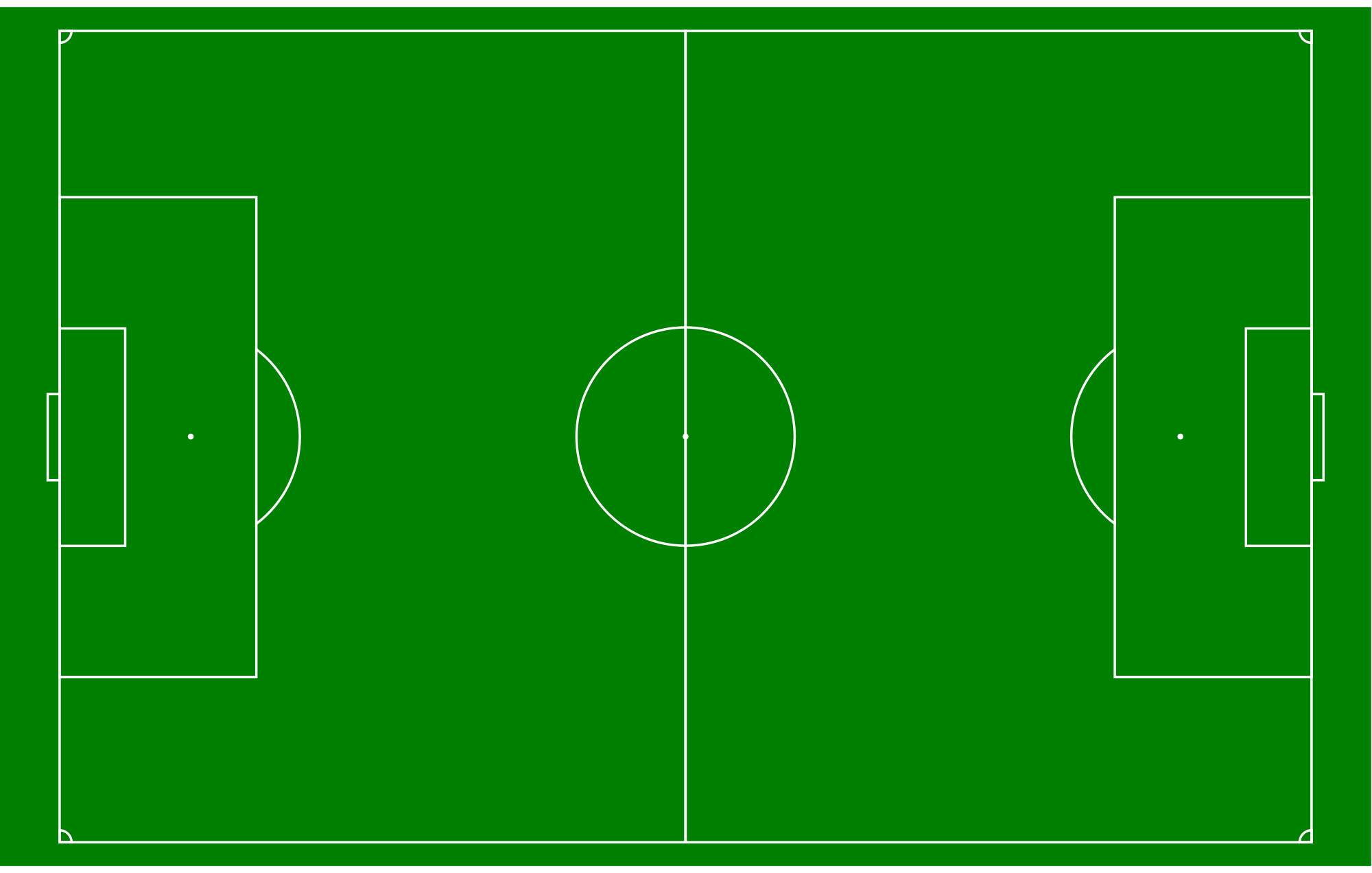 